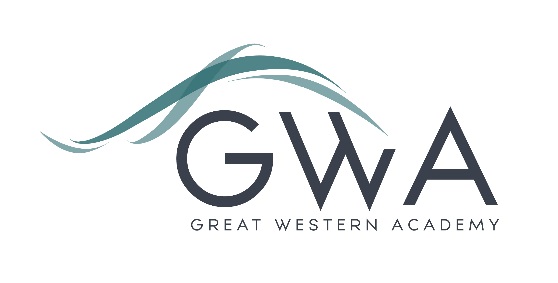 Job DescriptionTeacher of ComputingFor more general information about working at GWA please refer to the Candidate Information Leaflet and the Information for Applicants issued with this job description.This job description details the responsibilities of the post, but does not direct any particular priorities or amount of time to be spent carrying out the duties. It is not prescriptive, nor necessarily a comprehensive definition of the post. As such, it may be subject to amendment, after consultation, to meet the changing needs of the Academy and the Multi Academy Trust (MAT).Great Western Academy is committed to safeguarding and promoting the welfare of children, young people and vulnerable adults and we expect all staff to share this commitment and undergo appropriate checks. All posts within the trust are therefore subject to an enhanced DBS and barred list check.At Great Western Academy we expect all our staff to promote great learning; this requires great teaching and the fostering of great attitudes in our students. We have the highest expectations of our teachers: they will be outstanding classroom practitioners committed to generating a culture in which no child is left behind, and they will be supported to continually review and improve their own practice. We expect our teachers to inspire and motivate; lessons should be engaging, memorable and enjoyable, and staff contributions to our enrichment time will help our students to broaden their skills and experiences. As stated on many occasions at open evenings “students will enjoy learning and staff will enjoy teaching them”.Key OutcomesTo ensure high quality education so that all students find their learning challenging, engaging and motivating and make excellent progressTo contribute fully to the ethos of Great Western Academy and to promote the Academy’s valuesTo be a learner themselves, reviewing and developing their practice and furthering their professional and career developmentResponsibilities for all classroom teachersTo demonstrate highly effective practice in all the Teacher StandardsTo promote excellent student progress by teaching high quality lessons which:take into account prior learning to drive the lesson being plannedset clear and differentiated objectives with matched success criteriaplan a range of activities which address the objectives setmake use of the immediately available ICT to enhance the activities planneddifferentiate the activities so that every student is appropriately stretched and challenged and experiences learning which is personally fulfillingassess students formally and informally against the objectives as the lesson progresses, giving students positive feedback when progress is mademake best use of ‘real world’ examples of the learningconsider how best to ensure a positive climate for learning for each class; this may include but is not limited to planning engaging activities, using assertive behaviour management techniques, making constructive use of seating or grouping of students, making best use of any available support, and ensuring a focus on praise and rewardsencourage students to show independence in their learningset appropriate further learning which builds upon the lesson and/or sets students up well for the subsequent lessonconsider using the wider school site, or beyond, as a learning environment where appropriateTo contribute to curriculum development in their teaching area through positive contributions to meetings, development and implementation of schemes of work, and development and sharing of creative resourcesTo assess and record students’ progress in line with the Academy’s assessment policy, including reporting to parents through the Academy’s MIS at key data collection points during the year and providing information to examination bodies as requiredTo contribute to and implement Individual Learning Plans for students so as to maximise their learning and progressTo demonstrate and promote the Academy’s ethos of Achievement, Care and Excellence at all timesProfessional DevelopmentTo participate in the Academy’s performance management and appraisal arrangementsIn consultation with their line manager, to take responsibility for their continuing professional development and improve their practice and further their own learning and that of the students they work withTo work with other staff in the Academy to support, challenge and motivate each other and to develop and improve each other’s practice To represent the Academy at local network meetings or other similar provision as appropriateTo communicate and liaise effectively with parents and carers, other education providers and external agencies as required, bringing about positive partnerships between them and the AcademyOther responsibilitiesTo be part of a staff which develops a culture that promotes personal development and independent learning with an ethos of challenge and support, enhancing students’ resilience and confidenceTo actively promote the inclusive nature of Great Western Academy and contribute to the Academy’s pastoral care and safeguarding of studentsTo act as a tutor and contribute to the Academy’s House systemTo contribute to the Academy’s enrichment programme on at least two days each week (pro-rata for part-time staff)To attend open evenings, parents’ evenings and other events falling within directed timeTo act as an advocate for the Academy within the local communityTo carry out other such duties as are reasonably required by their line managerPerson Specification follows below.Person SpecificationClassroom Teacher Job TitleTeacher of ComputingAccountable ToLead TeacherJob PurposeTo provide exceptional classroom teaching which promotes enjoyment of learning and maximises student progress.SalaryMPS/UPS Start DateSeptember 2020EssentialDesirableAssessmentQualificationsQualificationsQualificationsQualificationsQualified Teacher StatusApplicationFirst degree or equivalent ApplicationHigher degree or further relevant professional qualification ApplicationEvidence of recent professional development ApplicationExperienceExperienceExperienceExperienceEvidence of outstanding teaching abilityInterview/ ReferenceClear subject knowledge, with experience of teaching A-level or clear potential to do soApplication/ InterviewRecent successful experience in the relevant faculty of a secondary school or academy ApplicationEvidence of successful impact on raising standards and improving student progress and outcomesApplication / InterviewSound and current knowledge and understanding of the changing curriculum at Key Stages 3, 4 and 5 and its relevance to our AcademyApplication / InterviewEvidence of developing the teaching and learning of others, demonstrating, promoting and encouraging outstanding classroom practiceInterview /ReferenceEvidence of successful teaching in more than one subject area (or the potential to do so)Application / InterviewCommitment to the Academy’s approach to enterprise education and to enrichmentApplication / Interview Ability to promote parental engagement and develop positive relationships with even the most challenging parents/carersInterview /ReferenceA good knowledge of effective social inclusion strategies and evidence of successfully promoting social inclusionInterview /ReferenceExperience of preparing for an Ofsted inspectionApplication / InterviewAble to demonstrate commitment and experience in developing effective links with the local community, businesses and other stakeholders Application / InterviewExperience of working in an 11-18 school or academyApplicationExperience of working in a newly-opened school or academyApplication Experience of working in more than one secondary school or academyApplicationExperience of working within a Multi-Academy TrustApplication / InterviewcontinuedKnowledge and UnderstandingcontinuedKnowledge and UnderstandingcontinuedKnowledge and UnderstandingcontinuedKnowledge and UnderstandingGood knowledge of the current educational landscape and able to translate that into the academy contextInterviewAble to effectively analyse student data to monitor and improve performanceApplication/ InterviewSound knowledge and understanding of all aspects of SafeguardingInterview /ReferenceSound knowledge and understanding of working with students with additional needsInterview /ReferenceSelf-aware with a good understanding of own personal strengths and weaknessesInterview /ReferencePersonal QualitiesPersonal QualitiesPersonal QualitiesPersonal QualitiesAbility to build and maintain quality relationships through effective communication and professional integrity InterviewAble to inspire trust and confidence across the whole school communityInterview /ReferenceAble to successfully lead change and inspire othersInterviewAble to demonstrate excellent written and oral communication skillsInterview /ReferencePossess strong personal presence and able to act as a successful ambassador for the Academy and the Great Western Academy TrustInterview /ReferenceDemonstrate enthusiasm and a capacity for sustained hard work with energy, vigour and resilienceInterview /ReferenceA good sense of humour InterviewHigh levels of integrity, compassion and trust Interview /Reference